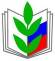 ПРОФСОЮЗ РАБОТНИКОВ НАРОДНОГО ОБРАЗОВАНИЯ И НАУКИ РФПОЛЕВСКАЯ ГОРОДСКАЯ ОРГАНИЗАЦИЯ ПРОФСОЮЗАПЕРВОМАЙСКИЙ ( 20 апреля 2021 )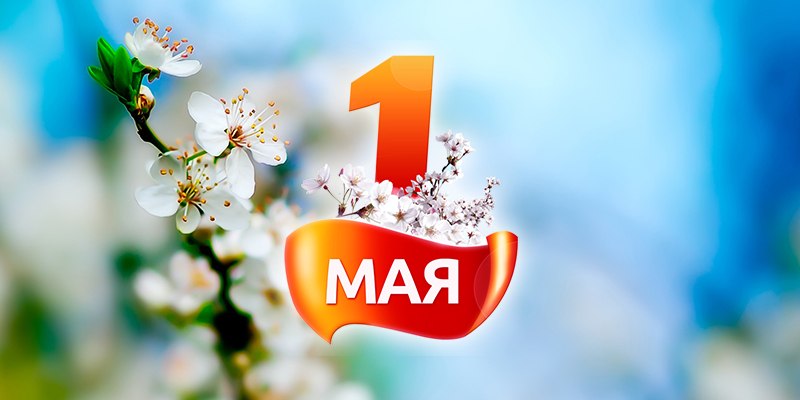 Стабильное, поступательное развитие России и ее выход в мировые лидеры может обеспечить только реальное достижение социальной справедливости с полной занятостью трудоспособного населения в безопасных условиях труда и своевременной выплатой достойной заработной платы.      Назрела необходимость узаконить обязательность индексации зарплаты работников не реже одного раза в год и не ниже коэффициента инфляции, с учетом роста потребительских цен и прожиточного минимума соответствующего региона.Профсоюзы отстаивают в переговорах с работодателем ставку I разряда не ниже размера МРОТ без учета компенсационных и стимулирующих выплат. Тариф – не менее 70% зарплаты!Не существует минимальных гарантий выплаты заработной платы  уже 20 лет Профсоюзы заявляют  о необходимости ее страхования: бесплатный труд по классификации МОТ определяется как рабский.   Долги по зарплате в XXI веке – ПОЗОР!Профсоюзы  активно продвигают вопрос о возвращении полной индексации пенсий работающим пенсионерам.За справедливые пенсии – рассчитанные по трудовой вкладу!Полную индексацию пенсии работающим пенсионерам!Профсоюзы работают по  социальному  партнерству. Но эта система должна быть действенной, чтобы профсоюзы на практике были равноправными партнерамиЗабастовка – наше оружие в борьбе за справедливость!Забастовкам – законодательную упрощенку!ЗА справедливость в социальных отношениях!ДЕВИЗ ПРОФСОЮЗОВ на первомайских  акциях в этом году :«Восстановить справедливое развитие общества!»Такое решение принял Исполком Федерации независимых профсоюзов России 13 апреля.Также на заседании утвердили лозунги на 1 мая:- «Есть инфляция – должна быть индексация!»- «Рост зарплаты, а не квартплаты!»,- «Доступное жилье, а не ипотечное рабство»,- «Работодатель, ты не рабовладелец!»,Голосование за  Первомайскую  резолюцию начнется 25 апреля и продолжится до 2 мая на сайте 1may.fnpr.ru